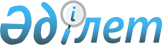 Әкімдіктің 2017 жылғы 7 тамыздағы № 390 "Кемтар балаларға арнаулы түзеу ұйымдары мен басқа да ұйымдарға медициналық, арнаулы бiлiм және арнаулы әлеуметтiк қызметтердi алуы үшiн жолдама беру" мемлекеттік көрсетілетін қызмет регламентін бекіту туралы" қаулысына өзгеріс енгізу туралы
					
			Күшін жойған
			
			
		
					Қостанай облысы әкімдігінің 2019 жылғы 12 тамыздағы № 338 қаулысы. Қостанай облысының Әділет департаментінде 2019 жылғы 14 тамызда № 8619 болып тіркелді. Күші жойылды - Қостанай облысы әкімдігінің 2020 жылғы 29 қаңтардағы № 36 қаулысымен
      Ескерту. Күші жойылды - Қостанай облысы әкімдігінің 29.01.2020 № 36 қаулысымен (алғашқы ресми жарияланған күнiнен кейін күнтiзбелiк он күн өткен соң қолданысқа енгiзiледi).
      "Мемлекеттік көрсетілетін қызметтер туралы" 2013 жылғы 15 сәуірдегі Қазақстан Республикасы Заңының 16-бабына сәйкес Қостанай облысының әкімдігі ҚАУЛЫ ЕТЕДІ:
      1. Қостанай облысы әкімдігінің "Кемтар балаларға арнаулы түзеу ұйымдары мен басқа да ұйымдарға медициналық, арнаулы бiлiм және арнаулы әлеуметтiк қызметтердi алуы үшiн жолдама беру" мемлекеттік көрсетілетін қызмет регламентін бекіту туралы" 2017 жылғы 7 тамыздағы № 390 қаулысына (2017 жылғы 7 қыркүйектегі Қазақстан Республикасы нормативтік құқықтық актілерінің эталондық бақылау банкінде жарияланған, Нормативтік құқықтық актілерді мемлекеттік тіркеу тізілімінде № 7179 болып тіркелген) келесі өзгеріс енгізілсін:
      көрсетілген қаулымен бекітілген "Кемтар балаларға арнаулы түзеу ұйымдары мен басқа да ұйымдарға медициналық, арнаулы бiлiм және арнаулы әлеуметтiк қызметтердi алуы үшiн жолдама беру" мемлекеттік көрсетілетін қызмет регламентінде:
      9-тармақ жаңа редакцияда жазылсын:
      "9. Мемлекеттік көрсетілетін қызмет "Азаматтарға арналған үкімет" мемлекеттік корпорациясы" коммерциялық емес акционерлік қоғамының Қостанай облысы бойынша филиалы және "электрондық үкіметтің" веб-порталы арқылы көрсетілмейді.".
      2. "Қостанай облысы әкімдігінің білім басқармасы" мемлекеттік мекемесі Қазақстан Республикасының заңнамасында белгіленген тәртіпте:
      1) осы қаулының аумақтық әділет органында мемлекеттік тіркелуін;
      2) осы қаулыны ресми жарияланғанынан кейін Қостанай облысы әкімдігінің интернет-ресурсында орналастырылуын қамтамасыз етсін.
      3. Осы қаулының орындалуын бақылау Қостанай облысы әкімінің жетекшілік ететін орынбасарына жүктелсін.
      4. Осы қаулы алғашқы ресми жарияланған күнінен кейін күнтізбелік он күн өткен соң қолданысқа енгізіледі.
					© 2012. Қазақстан Республикасы Әділет министрлігінің «Қазақстан Республикасының Заңнама және құқықтық ақпарат институты» ШЖҚ РМК
				
      Қостанай облысының әкімі

А. Мухамбетов
